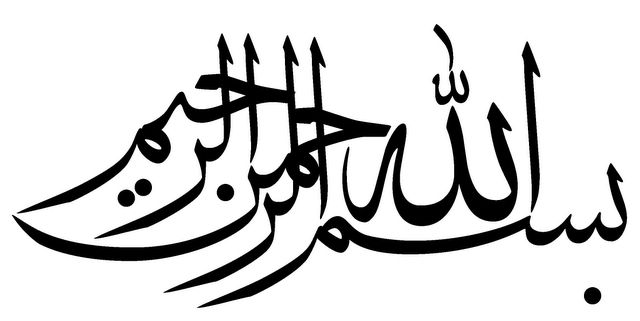 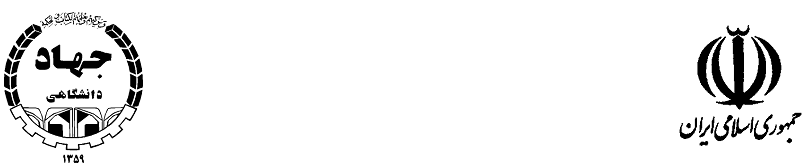 عنوان طرح: بررسی عوامل .....کد طرح: واحد سازمانی مجری:00000000000000000000گروه پژوهشی: 000000000000000                             مسئول اجرای طرح: 0000000000000000ماه و سال اختتام طرح:اردیبهشت 1394 مشخصات مسئول و همکاران طرح مطابق پرسشنامه مصوب:تقدير و تشكر:چكيده: هدف:روش:نتایج:كليد‌‌‌‌‌‌‌واژگان: آ، ب، پ، ت، ث.فهرست مطالبعنوان									صفحهچكيده فارسي	فصل اول: كليات								مقدّمه (در صورت لزوم)		بيان مسأله	           اهميّت و ضرورت پژوهش	 اهداف‌ پژوهش         فصل دوم: پيشينه و مباني نظري پژوهش			پيشينه پژوهش		 داخلی		خارجی		تحليل پيشينه‌ پژوهش   مبانی نظری پژوهش                     چارچوب نظري پژوهشمدل نظری پژوهش	 فرضيه‌هاي پژوهش       فصل سوم: روش پژوهش							روش پژوهش و شیوه گرد‌آوري داده‌ها‌جامعه آماری، روش نمونهگیری و حجم نمونه                      تعريف نظري متغيّرهاي پژوهش             تعريف عمليّاتي متغيّرهاي پژوهش	 روش تجزیه و تحلیل دادههااعتبار و روايي  فصل چهارم: يافته‌هاي پژوهش						توصیف یافتههاتجزیه و تحلیل دادهها فصل پنجم: خلاصه، نتيجه‌گيري و پیشنهاداتخلاصه يافته‌هاي پژوهش       بحث و نتيجه‌گيري    پيشنهادات	نظریکاربردیمحدوديت‌ها            منابعفارسیانگلیسی		 پيوست‌ها                   چكيده انگليسي								ارجاعات مورد استفاده مطابق الگوی زیر باشد:ارجاعات در داخل متن دقیقاً به این صورت بیاید (نام‌خانوادگی نویسنده، سال انتشار: شماره صفحه).ارجاعات در قسمت فهرست منابع:کتاب:نام خانوادگی، نام (سال انتشار). نام کتاب، شهر: ناشر.کتاب ترجمه شده:نام خانوادگی، نام (سال انتشار). نام کتاب، ترجمه: نام و نام خانوادگی، شهر: ناشر.مقاله:نام خانوادگی، نام (سال انتشار). «عنوان مقاله»، نام نشریه، دوره، شماره: صفحه ابتدا و انتهای مقاله.مقاله از مجموعه‌ مقاله: نام خانوادگی، نام، «عنوان مقاله»، نام مجموعه یا کتاب، نام و نام‌خانوادگی تدوین‌کننده مجموعه، محل نشر: ناشر، تاریخ نشر، شماره صفحه ابتدا و انتهای مقاله.پایان نامه:نام خانوادگی، نام (سال انتشار). عنوان رساله، مقطع تحصیلی. دانشکده، دانشگاه.Abstract: Target:Methodology:Result:Keywords: A ,B , C , D , E . 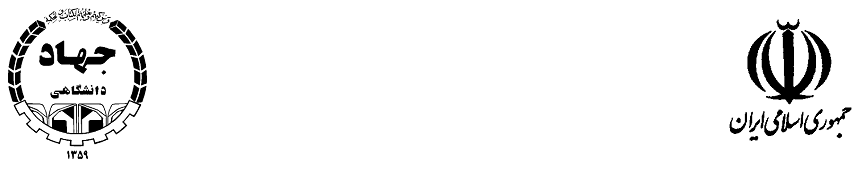 Final report (Title):Review Of Effective …………………Code:Name of Research Institute:Research group:Principal Investigator (BY):Date: Aug  2015                                            ردیفنام و نام خانوادگیمسئولیت در طرحتخصصرتبهجمع کل نفر ساعت همکاری در طرح12345